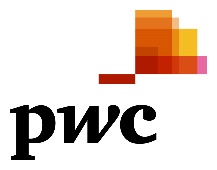 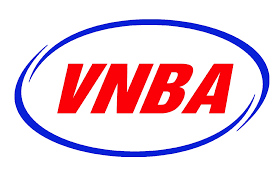 PHIẾU ĐĂNG KÝ THAM DỰ KHÓA HỌC“Áp dụng chuẩn mực IFRS 9 - Công cụ tài chính trong Ngân hàng thương mại”Ngày 19/6/2018, tại TP Hồ Chí MinhThông tin Đơn vị đăng ký tham dự:Thông tin viết Hóa đơn:Thông tin danh sách cán bộ tham dựTổng số tiền thanh toán: Phương thức thanh toán: Vui lòng đánh dấu (X) vào phương án lựa chọnThanh toán tiền mặt: 		Thanh toán chuyển khoản: ** Trường hợp thanh toán Chuyển khoản, đề nghị Đơn vị chuyển vào TK sau (trước ngày 15/6/2018): Chủ tài khoản:	Hiệp hội Ngân hàng Việt Nam Số tài khoản:	1201 00000 26727 Mở tại: 		Ngân hàng BIDV- Chi nhánh Sở Giao dịch 1 Mô tả: 		Khóa học Áp dụng chuẩn mực IFRS 9…_ [Tên Đơn vị]     Ngày  tháng  năm 2018Thủ trưởng đơn vị---------------------------------------------------------------------Xin vui lòng đăng ký tham dự (theo Mẫu trên), trước ngày 14/6/2018 với Chị Hoàng Thục Yến,qua địa chỉ Email: vanphongHCM.vnba@gmail.com,  hoặc Fax: 08.38 296 076; ĐT: 08.38 216 608Tên đơn vị:  Ðịa chỉ:Điện thoại :  Fax:Người liên hệ:Phòng/BanMobileEmail:Tên đơn vị:  Ðịa chỉ:Mã số thuế:TTTên học viênChức vụPhòng banMobileEmail123